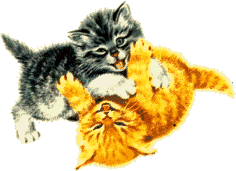 JÍDELNÍČEK CIZÍ TUŘANY                           17. 6. – 21. 6. 2019 Pondělí         Polévka: hovězí vývar s rýží a hráškem (1a)  17. 6.             Hl. jídlo: smažený květák, brambory (1a,3,7,10)…………………………………………………………………………………………………………………………………………… Úterý          Polévka: dýňová (7)  18. 6.          Hl. jídlo: zapečené špagety s kuřecím masem a sýrem (1a,7)…………………………………………………………………………………………………………………………………………… Středa        Polévka: česneková   19. 6.           Hl. jídlo: filé na bylinkách, bramborová kaše (1a,4,7)                         …………………………………………………………………………………………………………………………………………Čtvrtek         Polévka: marocká harira  (1a,9)  20. 6.           Hl. jídlo: africké masové koule s dýňovými semínky, rýže (1a)……………………………………………………………………………………………………………………………………………Pátek          Polévka: italská (1a,7) 21. 6.           Hl. jídlo: hovězí guláš, kuskus (1a)……………………………………………………………………………………………………………………………………………Obsahuje alergeny: viz pokrmZměna jídelníčku vyhrazena!Přejeme dobrou chuť!Strava je určena k okamžité spotřebě!